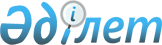 О признании утратившим силу постановление акимата города Уральска от 14 августа 2015 года № 2584 "Об утверждении схемы и Правил перевозки в общеобразовательные школы детей, проживающих в отдаленных населенных пунктах города Уральска"Постановление акимата города Уральска Западно-Казахстанской области от 16 октября 2015 года № 3224      Примечание РЦПИ.

      В тексте документа сохранена пунктуация и орфография оригинала.

      Руководствуясь Законами Республики Казахстан "О местном государственном управлении и самоуправлении Республики Казахстан" и "О нормативных правовых актах", акимат города ПОСТАНОВЛЯЕТ:

      1. Признать утратившим силу постановление акимата города Уральска от 14 августа 2015 года №2584 "Об утверждении схемы и Правил перевозки в общеобразовательные школы детей, проживающих в отдаленных населенных пунктах города Уральска (зарегистрировано в Реестре государственной регистрации нормативных правовых актов от 24.08.2015 года №4001, опубликованое в газете "Жайық үні" от 30.07.2015 года №30, в газете "Пульс города" от 29.07.2015 года №22).

      2. Контроль за исполнением данного постановления возложить на заместителя акима города М.Сатыбалдиева.


					© 2012. РГП на ПХВ «Институт законодательства и правовой информации Республики Казахстан» Министерства юстиции Республики Казахстан
				
      Исполняющий обязанности
акима города

Г.Урынгалиев
